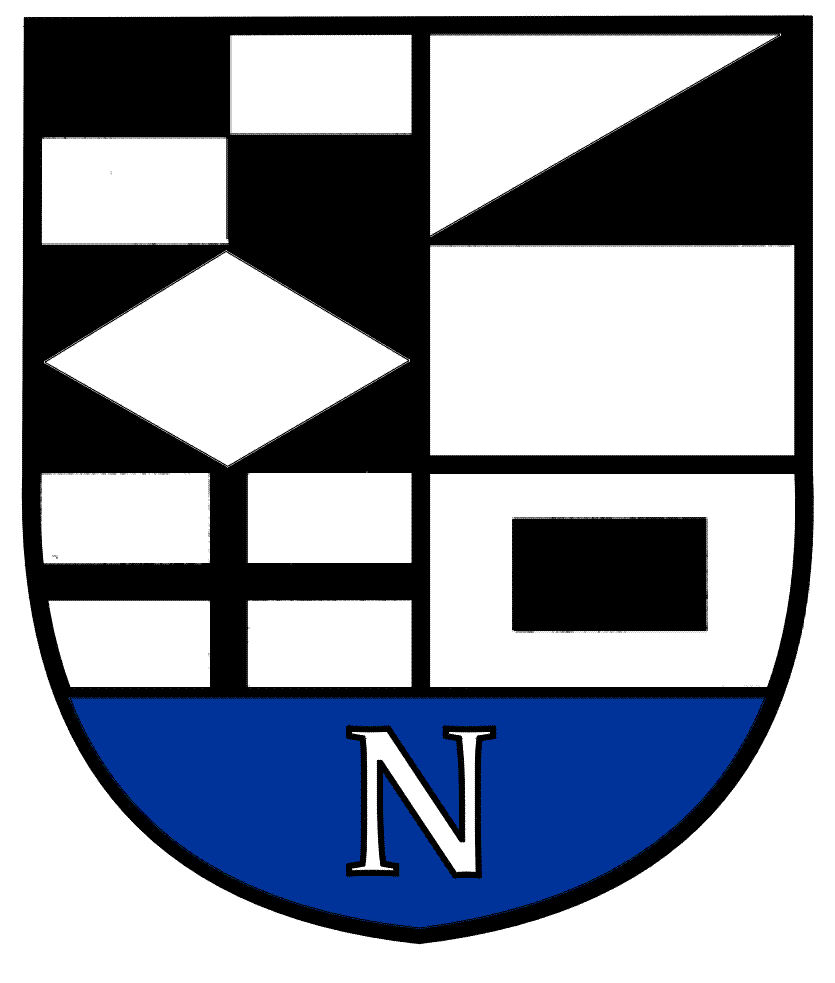 NERINGOS SAVIVALDYBĖS TARYBOS ŠVIETIMO, KULTŪROS, JAUNIMO IR SPORTO KOMITETO   POSĖDŽIO  DARBOTVARKĖ Nr.12022-01-14Neringa	Vadovaudamasis Neringos savivaldybės Tarybos veiklos reglamento 52  punktu  šaukiu Švietimo, kultūros, jaunimo ir sporto  komiteto    posėdį 2022 m. sausio  mėn. 19 d. 10 val. (nuotoliniu  būdu)  ir sudarau tokią  posėdžio  darbotvarkę:1. Dėl komiteto  darbotvarkės  patvirtinimo.2. Dėl Neringos  savivaldybės biudžetinių  ir  viešųjų įstaigų (kurių  savininkė  yra  Savivaldybė), savivaldybės valdomų  įmonių  ir organizacijų  metinių  veiklos  ataskaitų  teikimo  Neringos savivaldybės  Tarybai  grafiko tvirtinimo.3.Dėl  Neringos savivaldybės  Tarybos 2019 m. gegužės 8 d. sprendimo Nr. T1-76  „Dėl Neringos savivaldybės   Etikos  komisijos  sudarymo“  pakeitimo.4.Dėl  pritarimo Neringos savivaldybės Tarybos Kontrolės komiteto 2021 m. veiklos  ataskaitai.5.Dėl  Neringos  savivaldybės  Tarybos  Kontrolės  komiteto  2022 m. Veiklos  programos patvirtinimo.6.Dėl  Neringos  savivaldybės  Viktoro  Miliūno  viešosios  bibliotekos  didžiausio leistino pareigybių skaičiaus nustatymo.7.Dėl  ilgalaikio  ir  trumpalaikio  materialiojo  turto perėmimo  savivaldybės  nuosavybėn ir jo perdavimo  valdyti, naudoti ir  disponuoti  juo  patikėjimo  teise.8.Dėl  Neringos  savivaldybės jaunimo iniciatyvų  projektų  finansavimo  tvarkos  aprašo  patvirtinimo.. Kiti klausimai..Švietimo, kultūros, jaunimo ir sporto komiteto pirmininkas                             V.Giedraitis